CHELMSFORD PUBLIC SCHOOLSCHELMSFORD, MASSACHUSETTSOfficial Withdrawal Notice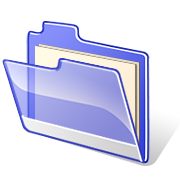 Name of Student____________________  D.O.B. _______________ GRADE ______ Student I.D.#___________________House (CHS)_____________________________Counselor____________________Year of Graduation________________Current Address:_______________________________________________________________________________________New Address:_________________________________________________________________________________________I give my permission for the school listed below to forward my child’s____________________________________________	Attendance/ConductCumulative Records (which includes standardized test results, class rank, extracurricular activities, I.Q. scores, evaluation forms, teacher, Counselor, 766 evaluative materials, etc)	All health records	Special Education records and education plans to the above studentFROM:REASON FOR LEAVING:___ I will be transferring schools: 	Name of School_______________________New School District__________________________________	Street_______________________________Town_______________State________________Zip___________I am discontinuing attendance at school upon reaching 16 years of age___I will be completing my GEDI DO HEREBY AUTHORIZE THE WITHDRAWAL OF THIS STUDENT FROM REGULAR ATTENDANCE AT CHELMSFORD PUBLIC SCHOOLS, CHELMSFORD MASSACHUSETTS___________________________________________	________________________________________Parent/Guardian/Student (if age 18)  PRINT NAME		Signature Dean and/or Principal___________________________________________          ______________________Parent/Guardian/Student (if age 18)  SIGNATURE               Date         	Byam Elementary School	                                                    				McCarthy Middle School         	25 Maple Road								250 North Road         	Chelmsford, MA 01824							Chelmsford, MA  01824         	978-251-5144  FAX:  978-251-5150						978-251-5166   FAX: 978-251-5130     	Center Elementary School							Parker Middle School         	 84 Billerica Road								75 Graniteville Road        	 Chelmsford, MA 01824							Chelmsford, MA 01824         	 978-251-5155  FAX:  978-926-0721						978-251-5133  FAX:  978-251-5140     	 Harrington Elementary School    						Chelmsford High School	120  Richardson Road, 							190 Richardson Road	North Chelmsford, MA 01863							North Chelmsford, MA 08163	978-251-5166  FAX:  978-926-0792						978-251-5111       	South Row Elementary School							CHIPS PROGRAM 	250  Boston Road, 								170 Dalton RoadChelmsford, MA 01824							Chelmsford, MA 01863          	978-251-5177  FAX:  978-926-0383						978-251-5188  FAX: 978-926-2418